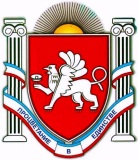 РЕСПУБЛИКА КРЫМБЕЛОГОРСКИЙ РАЙОНАдминистрация Криничненского сельского поселенияГлава администрации Криничненского сельского поселенияП О С Т А Н О В Л Е Н И Е12 декабря 2018 года			с. Криничное					№ 365Об отмене постановления администрации Криничненскогосельского поселения от  24.06.2016г. № 133 «Об утверждении основных направлений инвестиционной политики в области развития автомобильных дорог местного значения Криничненского сельского поселения»В соответствии с Федеральным законом Российской Федерации от 8 ноября 2007 г. N 257-ФЗ "Об автомобильных дорогах и о дорожной деятельности в Российской Федерации и о внесении изменений в отдельные законодательные акты Российской Федерации", Федеральным законом от 6 октября 2003 года № 131-ФЗ «Об общих принципах организации местного самоуправления в Российской Федерации», Законом Республики Крым от 19.01.2015 г. №71-ЗРК/2015, Уставом муниципального образования Криничненское сельское поселение Белогорского района Республики Крым, администрация Криничненского сельского поселенияПОСТАНОВЛЯЕТ:1. Считать утратившим силу постановление администрации Криничненского сельского поселения от 24.06.2016г. № 133 «Об утверждении основных направлений инвестиционной политики в области развития автомобильных дорог местного значения Криничненского сельского поселения».2. Постановление вступает в силу со дня его опубликования на сайте Администрации Криничненского сельского поселения http:Криничненское-адм.рф и на утвержденных информационных стендах расположенных на территории Криничненского сельского поселения.3. Контроль за исполнением данного постановления оставляю за собой.Председатель Криничненского сельскогосовета – глава администрацииКриничненского сельского поселения				Е.П. Щербенев